POJASNILA RAZPISNE DOKUMENTACIJE za oddajo javnega naročila JN003218/2020-B01 - A-35/20, datum objave: 25.05.202Datum prejema: 28.05.2020   14:26Vprašanje:Prosimo za objavo detajla položitve drenažne cevi.

Hvala

LPOdgovor: Prilagamo detajl izvedbe drenaže.Celotna projektna dokumentacija je na razpolago pri Naročniku ali Inženirju. 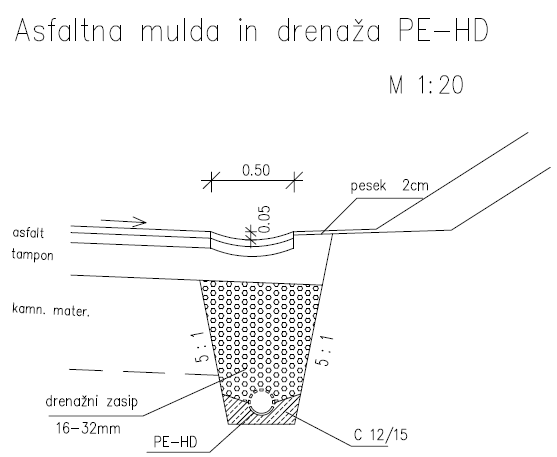 Številka:43001-84/2020-03oznaka naročila:A-35/20 G   Datum:28.05.2020MFERAC:2431-20-000481/0Ureditev ceste Stari trg - Loški potok na R3-745/2407 
 od km 0.694 do km 1.643 in od km 1.820 do km 3.051